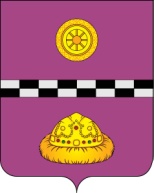 ПОСТАНОВЛЕНИЕот  16 мая  2022 г.		                                                                                            №  159Об утверждении маршрутов школьных автобусов в муниципальном образовании муниципального района «Княжпогостский»     Руководствуясь Федеральным законом Российской Федерации от 10.12.1995 года № 196-ФЗ «О безопасности дорожного движения», ст. 40 Федерального закона РФ от 29.12.2012 № 273-ФЗ «Об образовании в Российской Федерации»,ПОСТАНОВЛЯЮ:Утвердить маршруты школьных автобусов в соответствии с Приложением № 1 к настоящему постановлению.Управлению образования администрации муниципального района «Княжпогостский» (Рочева Л.А.) осуществлять постоянный контроль за организацией транспортного обеспечения обучающихся по утвержденным маршрутам.  Отделу жилищно-коммунального и дорожного хозяйства Управления муниципального хозяйства администрации МР «Княжпогостский» (Иванов В.В.) проводить  комиссионное обследование дорожных условий на школьных маршрутах, собственником которых является администрация МР «Княжпогостский», не реже двух раз в год  (весеннее-летнее и осеннее-зимнее обследование).Рекомендовать администрации Городского поселения «Емва» проводить  комиссионное обследование дорожных условий на школьных маршрутах, собственником которых является ГП «Емва,  не реже двух раз в год  (весеннее-летнее и осеннее-зимнее обследование)Настоящее постановление вступает в силу со дня его подписания и подлежит размещению на официальном сайте администрации муниципального района «Княжпогостский» в информационно-телекоммуникационной сети Интернет. Контроль за исполнением настоящего постановления возложить на первого заместителя руководителя администрации МР «Княжпогостский» М.В. Ховрина и заместителя руководителя администрации С.Е. Сакулину.Глава МР «Княжпогостский» -руководитель администрации                                                                           А.Л. НемчиновПриложение к постановлению администрации муниципального района «Княжпогостский»от 16 мая 2022г. № 159Наименование маршрутов школьных автобусов №Наименование образовательного учрежденияНаименование  маршрутаСобственник1МБОУ «СОШ» пст. Чернореченскийпст. Чернореченский – пст. Вожаель – пст. Чернореченский МР «Княжпогостский»2МБОУ «СОШ»           пгт. Синдорпгт. Синдор – г. ЕмваМР «Княжпогостский»3МБОУ «СОШ № 1»        г. Емваг. Емва – м. Ачимг. Емва – м. Двадцатыйг. Емва – м. СеверныйГП «Емва»4МБОУ «СОШ»            с. Шошкас. Шошка - д. Верхняя  Отла - д. Анюша -  с. Шошкас. Шошка - д. Онежье -    с. ШошкаМР «Княжпогостский 5МАОУ «СОШ»            с. Сереговопст. Ляли, ул. Центральная, д. 92 – МАОУ «СОШ»                  с. Серегово, ул. Октябрьская, д. 22 – пст. Ляли, ул. Центральная, д. 92МР «Княжпогостский»6МБОУ "СОШ им. А. Ларионова" г. Емвы Маршрут № 1: МБОУ "СОШ им. А. Ларионова" г. Емвыул. Пионерская, д. 18 - пст. Чернореченский – пст. Тракт, ул. Лесная, д. 20 – п. Ракпас, ул. Центральная, д. 2 - МБОУ "СОШ им. А. Ларионова" г. Емвы, ул. Пионерская, д. 18;Маршрут № 2: Маршрут № 1: МБОУ "СОШ им. А. Ларионова" г. Емвыул. Пионерская, д. 18 – п. Ракпас, ул. Центральная, д. 2 - Маршрут № 1: МБОУ "СОШ им. А. Ларионова" г. Емвыул. Пионерская, д. 18;Маршрут № 3: Маршрут № 1: МБОУ "СОШ им. А. Ларионова" г. Емвыул. Пионерская, д. 18 – м. Ачим (остановка) – м. Новый (остановка) - Маршрут № 1: МБОУ "СОШ им. А. Ларионова" г. Емвыул. Пионерская, д. 18;Маршрут № 4: Маршрут № 1: МБОУ "СОШ им. А. Ларионова" г. Емвыул. Пионерская, д. 18 – м. Двадцатый (остановка) – м. Новый (остановка) - Маршрут № 1: МБОУ "СОШ им. А. Ларионова" г. Емвыул. Пионерская, д. 18;Маршрут № 5: Маршрут № 1: МБОУ "СОШ им. А. Ларионова" г. Емвыул. Пионерская, д. 18 – м. Северный (остановка) - Маршрут № 1: МБОУ "СОШ им. А. Ларионова" г. Емвыул. Пионерская, д. 18МР «Княжпогостский»ГП «Емва»